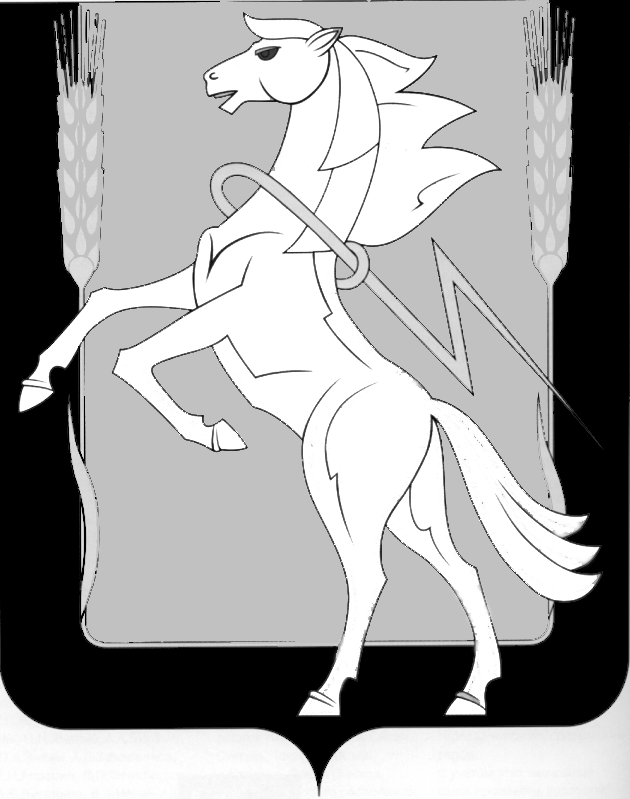 СОБРАНИЕ ДЕПУТАТОВ СОСНОВСКОГО МУНИЦИПАЛЬНОГО РАЙОНА пятого созыва третьего СОЗЫВАТОВ РЕШЕНИЕот «21» октября 2015 года № 25«Об особенностях составления и утверждения проекта бюджета Сосновского муниципального района на 2016 год и о приостановлении отдельных статей Положения «О бюджетном процессе в Сосновском муниципальном районе» Заслушав и обсудив доклад начальника отдела методологии и бюджетного контроля финансового отдела Администрации Сосновского муниципального района Л.В. Денчук, руководствуясь Федеральным законом от 30.09.2015 N 273-ФЗ «Об особенностях составления и утверждения проектов бюджетов бюджетной системы Российской Федерации на 2016 год, о внесении изменений в отдельные законодательные акты Российской Федерации и признании утратившей силу статьи 3 Федерального закона «О приостановлении действия отдельных положений Бюджетного кодекса Российской Федерации», Собрание депутатов Сосновского муниципального района пятого созыва РЕШАЕТ:Приостановить до 1 января 2016 года  действие  части 3 статьи 18 раздела 3, части 1, пункта 4-1 части 2 статьи 25 раздела 4 Положения «О бюджетном процессе в Сосновском муниципальном районе»;Установить, что в 2015 году Глава Сосновского муниципального района  вносит на рассмотрение и утверждение в Собрание депутатов Сосновского муниципального района  проект решения о бюджете Сосновского муниципального района  на 2016 год не позднее 10 ноября 2015 года.Направить настоящее решение Главе Сосновского муниципального района для подписания и опубликования.Опубликовать настоящее решение в информационном бюллетене «Сосновская Нива» и разместить на официальном сайте органов местного самоуправления Сосновского муниципального района в сети интернет www.chelsosna.ru. Настоящее решение вступает в силу со дня его официального опубликования.Глава Сосновского                                          Председатель Собраниямуниципального района                                 депутатов Сосновского                                                                           муниципального района  ____________В.П. Котов                                  _____________Г.М. Шихалева